УНИВЕРЗИТЕТ „УНИОН – НИКОЛА ТЕСЛА“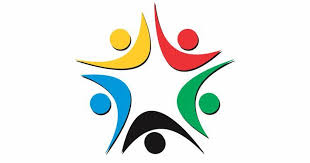 ФАКУЛТЕТ ЗА СПОРТБЕОГРАДМастер радНАСЛОВ РАДАМентор                                                                                                  Кандидат    Проф. др Име и презиме                                                                 Име и презимеБеоград, 2019. УНИВЕРЗИТЕТ „УНИОН – НИКОЛА ТЕСЛА“ФАКУЛТЕТ ЗА СПОРТБЕОГРАДСмер Тренер у спортуМастер радНАСЛОВ РАДАМентор                                                                                                                          Кандидат                                                                                                                               Проф. др Име и презиме                                                                                         Име и презимеБеоград, 2019. УНИВЕРЗИТЕТ „УНИОН – НИКОЛА ТЕСЛА“ФАКУЛТЕТ ЗА СПОРТБЕОГРАДСмер Тренер у спортуМастер радНАСЛОВ РАДАКандидат                                                                                           Председник Комисије                     Име и презиме                                                                                Проф. др        Број индекса                                                                                    _________________________МенторПроф. др_________________________Члан КомисијеПроф. др_________________________Датум одбране ________________САДРЖАЈУВОД .................................................................................................................................. 1ДЕФИНИСАЊЕ ТЕОРИЈСКОГ ОКВИРА...............................................................................2ПРЕДМЕТ, ЦИЉ И МЕТОДЕ ИСТРАЖИВАЊА .................................................................. 3ПОГЛАВЉЕ 1 ...................................................................................................................... 4ПОTПОГЛАВЉЕ 1 ................................................................................................... 5Поглавље потпоглавља ................................................................................... 6ПОТПОГЛАВЉЕ 2 ................................................................................................... 7ПОТПОГЛАВЉЕ 3 ................................................................................................... 8ПОГЛАВЉЕ 2 ...................................................................................................................... 9ПОТПОГЛАВЉЕ 1 ................................................................................................. 10ПОТПОГЛАВЉЕ 2 ................................................................................................. 11ПОТПОГЛАВЉЕ 3 ................................................................................................. 12ПОГЛАВЉЕ 3 .................................................................................................................... 13ПОТПОГЛАВЉЕ 1 ................................................................................................. 14ПОТПОГЛАВЉЕ 2 ................................................................................................. 15ПОТПОГЛАВЉЕ 3 ................................................................................................. 16ЗАКЉУЧАК ....................................................................................................................... 17ЛИТЕРАТУРА .................................................................................................................... 18ПРИЛОЗИ ......................................................................................................................... 19УВОДОвај документ представља упутство за техничку припрему мастер радова на Факултету за спорт, Универзитета „Унион – Никола Тесла“ из Београда.За форматирање текста требало би користити смернице дате у овом Упутству. Само Упутство представља електронски образац (template) за форматирање рада. То подразумева могућност прекуцавања или копирања текста директно у ово Упутство које ће прихватити и приказати тај текст у облику у ком треба да буде Дипломски рад. Уколико се рад формира невезано за ово Упутство, прате се следеће смернице: треба да буде у програму Word, А4 формата (210x297мм), фонта Calibri, на ћирилици. Текст куцати стандардним проредом 1.15. Нумерисани наслови у раду морају бити величине 14 bold, велика слова, поднаслови 14, велика слова, а текст величине 12pt.Назив и број слике или графикона центрирати у реду испод слике (Слика 1):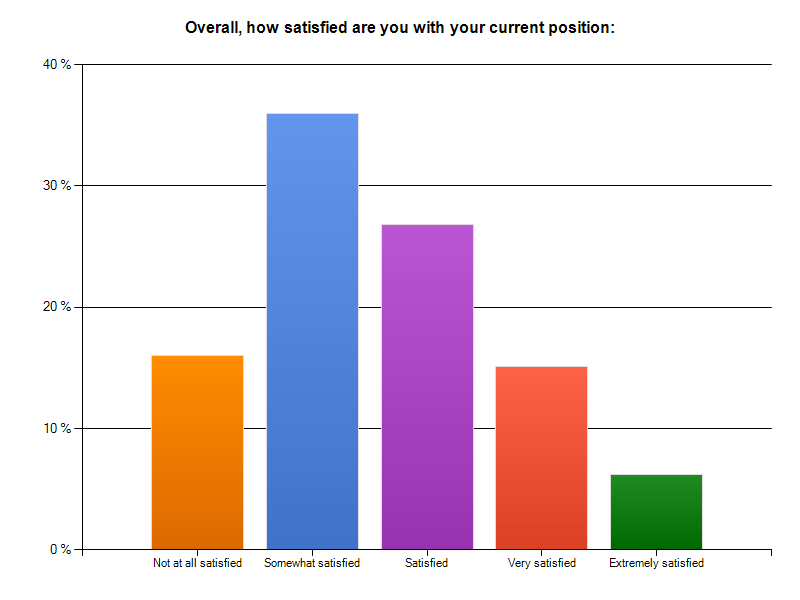 Слика 1. Назив графикона (величина слова 11pt)Извор: Начини навођења извора слика, графикона и табела су наведени у Стандардима (величина слова 10pt)Назив и нумерацију табела писати у реду изнад табеле, од почетка реда, као што је приказано у овом Упутству. Ако је табела преузета из неког извора, придржавати се датих упутстава (Табела 1).Табела 1. Назив табеле (величина слова 11pt)Извор: Начини навођења извора слика, графикона и табела су наведени у Стандардима (величина слова 10pt)СпортБрој играча на теренуКошарка10Фудбал22Одбојка12